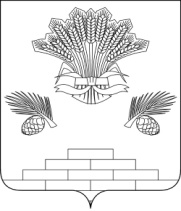 АДМИНИСТРАЦИЯ ЯШКИНСКОГО МУНИЦИПАЛЬНОГО ОКРУГАПОСТАНОВЛЕНИЕот «03» апреля 2023г. № 407-п       Яшкинский муниципальный округО принятии государственного имущества Кемеровской области - Кузбасса в муниципальную собственность Яшкинского муниципального округа от Комитета по управлению государственным имуществом Кузбасса	Во исполнение п. 3.1. распоряжения Правительства Кемеровской области - Кузбасса от 10.01.2023 № 10-р «О передаче государственного имущества Кемеровской области - Кузбасса в муниципальную собственность муниципальных образований Кемеровской области - Кузбасса», на основании передаточного акта имущества из государственной собственности Кемеровской области - Кузбасса в муниципальную собственность Яшкинского муниципального округа от 01.03.2023, руководствуясь статьями 214, 215 Гражданского кодекса Российской Федерации,  Федеральным законом от 06.10.2003 № 131-ФЗ «Об общих принципах организации местного самоуправления в Российской Федерации», а также статьями Положения о порядке управления и распоряжения муниципальной собственностью Яшкинского муниципального района, утвержденного  решением Яшкинского районного Совета народных депутатов от 25.03.2011 № 271-р, Уставом Яшкинского муниципального округа, администрация Яшкинского муниципального округа постановляет:1. Принять на безвозмездной основе в муниципальную собственность Яшкинского муниципального округа от уполномоченного органа - Комитета по управлению государственным имуществом Кузбасса государственное имущество Кемеровской области - Кузбасса согласно приложению к настоящему постановлению.2. Контроль за исполнением настоящего постановления возложить на   и.о. начальника МКУ «Управление имущественных отношений» - заместителя главы Яшкинского муниципального округа М.А. Коледенко.   	3. Настоящее постановление вступает в силу с момента подписания.Глава Яшкинскогомуниципального  округа                                                                Е.М. Курапов                                                                                                          Приложениек постановлению администрации Яшкинского муниципального округа от «03» апреля 2023  №  407-п Перечень государственного имущества Кемеровской области-Кузбасса, безвозмездно принимаемого в муниципальную собственность Яшкинского муниципального округа  И.о. начальника МКУ «Управление имущественных  отношений» - заместителя главы Яшкинского  муниципального округа                                                                            М.А. Коледенко                                                                                                          Приложениек постановлению администрации Яшкинского муниципального округа от «03» апреля 2023  №  407-п СОСТАВпечатной продукции № 14, безвозмездно передаваемой в муниципальную собственность Яшкинского муниципального округаНаименование организации-пользователя и адрес имуществаНаименование имуществаКоли-чество,комплектовПервоначальная/остаточная стоимостьна 10.10.2022  руб.1234Муниципальное бюджетное учреждение культуры «Централизованная библиотечная система Яшкинского муниципального округа», Яшкинский район, пгт Яшкино, ул. Суворова, д. 8Печатная продукция(в составе №14), согласно приложению к настоящему постановлению1192 130,92/ 192 130,92№ п/пНаименование имуществаКоли-чество,шт.Первоначальная/ остаточная стоимость на 10.10.2022, руб.1234Печатная продукция в составе № 14Печатная продукция в составе № 14Печатная продукция в составе № 14Печатная продукция в составе № 141Андрианова Н.А. Самые главные реки России и города на них. Увлекательное путешествие от Волги до Амура97 334,19/ 7 334,192Анисимова А., Вьюга В., Лаврова С. и др. Хочу новую сказку! 93 960,00/ 3 960,003Барановская И.Г., Вайткене Л.Д. Анатомия океана95 104,35/ 5 104,354Бедуайер Камилла де ла. Герои животного мира. Удивительные истории, рекорды и подвиги95 283,45/ 5 283,455Беловицкая А. Русский язык. Все правила с котограмотой93 062,61/ 3 062,616Богатырева И. Я - сестра Тоторо93 663,90/ 3 663,907Булатов М.А., Толстой А.Н. Русские народные сказки. Художник Н. Кочергин 94 905,00/ 4 905,008Бунин И.А., Пушкин А.С., Фет А.А. и др. Моя Россия. Стихи и рассказы о Родине94 365,00/ 4 365,009Васин Д. Деньги и бизнес для детей96 308,82/6 308,8210Воскобойников В. Рассказы о юных героях93 681,45/ 3 681,4511Гюнтер Е. Я принцесса!95 508,00/ 5 508,0012Дмитриев С. Мы живём в Древнем Китае. Энциклопедия для детей95 119,20/ 5 119,2013Драгунский В.Ю. Денискины рассказы95 731,20/ 5 731,2014Дубровский А. Мы живём в Древней Греции. Энциклопедия для детей95 119,20/ 5 119,2015Дядина Г. Принц на белом слоне. Королевские сказки93 870,00/ 3 870,0016Емец Д.А. Бунт пупсиков (выпуск 1)93 492,45/ 3 492,4517Емец Д.А. День карапузов (выпуск 2)93 492,45/ 3 492,4518Емец Д.А. Таинственный Ктототам (выпуск 3)93 492,45/ 3 492,4519Ермакович Д.И. и др. Выживание. Большая энциклопедия94 701,42/ 4 701,42123420Жвалевский А. Мы в космосе. Как человек шёл к звёздам93 823,20/ 3 823,2021Зощенко М. и др. Самые веселые рассказы для детей94 230,00/ 4 230,0022Клэйборн А. Математические фокусы и трюки. Детская энциклопедия94 275,00/ 4 275,0023Книжник Г. Мы с братом и Рыжая93 870,00/ 3 870,0024Лукас О., Павлова М. Путешествие на край кухни94 635,00/ 4 635,0025Мануйлов А.С. Миллион вопросов о земле и космосе, путешественниках и рекордах и самых разных любопытных вещах97 011,81/ 7 011,8126Недогонов Д.В., Артюх А.И., Бордюг С.И. 7 словарей русского языка в одной книге95 731,20/ 5 731,2027Паустовский К. Сказки. Художник Г. Епишин 95 796,00/ 5 796,0028Петрова А. Все-все-все о Вите. Волки на парашютах и другие истории. Художник А. Юфа93 060,00/ 3 060,0029Попова Т. Наша страна Россия. Детская энциклопедия96 316,47/ 6 316,4730Портер Э. Поллианна93 330,00/ 3 330,0031Постников В. Мармеладная бабушка94 230,00/ 4 230,0032Потапова С. Девочка в клетчатом платке94 140,00/ 4 140,0033Пушкин А.С. Сказки. Художник Б. Дехтерёв95 310,00/ 5 310,0034Ракитина Е. Сережик. Художник В. Кирдий96 750,00/ 6 750,0035Рупасова М.Н. Где растут бабули. Избранные стихи и рассказы95 104,35/ 5 104,3536Сонькин В. Мы живем в Древнем Риме. Энциклопедия для детей95 119,20/ 5 119,2037Спектор А.А. Анатомия природы95 104,35/ 5 104,3538Твен М. Приключения Тома Сойера94 320,00/ 4 320,0039Турханов А. За горами, за лесами93 330,00/ 3 330,0040Харман Д. Мы живем в Древнем Новгороде. Энциклопедия для детей95 119,20/ 5 119,2041Шицкая Н. Радуга для Чудика 93 330,00/ 3 330,00ВсегоВсего369192 130,92/ 192 130,92